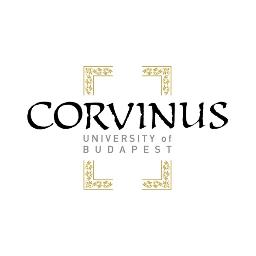 BEVEZETÉSEgy igazán jó fejlesztési tervhez elengedhetetlen az ötletgazdag és használható koncepció-alkotás, amely jó gyakorlatok segítségével is kialakítható.A Rákos-patak fejlesztési tervünkhöz olyan jó gyakorlatokat gyűjtöttünk össze, amelyek példaként szolgálhatnak a terv elkészítése során. A gyakorlatok felkutatásakor különösen figyeltünk arra, hogy hazai és külföldi példákból egyaránt merítsünk ötletet. Ennek eredményeképpen egy hazai ökoturisztikai látogatóközpontot találtuk relevánsnak, valamint egy Szlovéniában található ökoturisztikai szolgáltatásfejlesztési példát mutatunk be. Ezt követi egy olasz kerékpártúra, a Bellagio Bike and Eat Tour bemutatása. A külföldi rendezvény szintén nagy potenciállal rendelkezik átültethetőségi szempontból.  Egy hazai kerékpáros programot kifejezetten alkalmasnak találtunk Rákos-patak fejlesztési tervére vonatkozóan, így átültethetőségi tervét részletesen kidolgoztuk. A következőkben az általunk választott jó gyakorlatokat ismertetjük.GARDEN VILLAGE BLED - ökoturisztikai szolgáltatásfejlesztés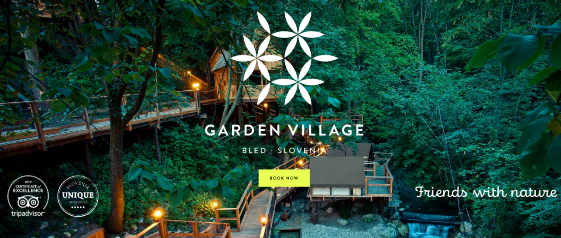 A Garden Village Bledi-tónál található Szlovéniában, melyet remek jó gyakorlatnak tartottunk az ökoturisztikai szolgáltatásfejlesztés témakörben. Először a festői környezet bemutatásával kezdenénk az elemzést. A Bledi-tó Szlovénia második legnagyobb tava, Travelo online magazin szerint, „Aki egyszer eljut ide, azonnal megérti, miért özönlenek ide a látogatók a világ minden pontjáról. Zöldellő erdők, havas hegycsúcsok, kristálytiszta víz, ódon vár, aprócska sziget és remek szálláshelyek várják az ide érkezőket.” (Travelo, 2015) Pontosan ezért vált a desztináció bakancslistás hellyé Europán belül. Budapesttől kb. 515 km-re található, 5 óra alatt meg is lehet tenni az utat. Remek választás a motoros túrakedvelőknek is. A Triglavi Nemzeti Parkon belül található, így a környékén több természeti kincs is fellelhető. A körbesétálható tó 6 km hosszú. Szlovénia egyetlen szigete is itt található, melyhez sok legendát kötnek a helyiek, így a turistákban misztikus érzést kelt a körbejárása. Továbbá a bledi krémes megkóstolását se lehet kihagyni, turistáknak nagyon ajánlott.A négycsillagos hotel 3 percre helyezkedik el a tó bejáratától. A látogatók a Tripadvisor oldalon 306 visszajelzés alapján 4,5-re értékelték a szállodát, 2019-ben pedig elnyerte a szállásértékelő weblap „Certificate of excellence” kinevezését. Szobák tekintetében a dizájn összekapcsolódik a természettel, sőt szerves része a természet. Ezt az is mutathatja, hogy a szálloda közvetlen szomszédja egy patak, mely tele van élettel és nemmellesleg nyugalmat sugároz a vendégek számára. A szálloda egyszerre 75 főt tud elszállásolni. Az ügyfelek számos szobatípus közül tudnak választani; lefoglalható luxusapartman, faházak, különféle exkluzív kialakítású sátrak egyaránt. Mindegyik szobatípus a saját történetét meséli el, a honlapon található leírás alapján. A faházak 275 €-ba kerülnek 4 főre, míg a „pier” sátrak foglalási ára 100 €-tól kezdődnek, melyek 2 főnek nyújtanak kényelmes férőhelyet.A szálláshely egyediségeA szálloda által közvetített érték felépítése az ökoturizmus és fenntarthatóság jegyében születtek meg, mellyel autentikus értéket teremtettek. Ezt sugározza a honlap is, megnyitásával szinte azonnal le akar foglalni az ember magának egy szobát, hiszen ki ne akarna teljes nyugalomban eltölteni egy hétvégét, amely lelki és testi felfrissülést is magában hordoz. Saját kertjükben gyümölcsöket, zöldségeket és fűszernövényeket termesztenek vendégeik számára, kizárólag természetesen úton. Személyre szabott programokkal várják az ideérkezőket és az egész területet átszövi a környezettudatos szemléletmód. Szolgáltatásaik között van a biciklibérlés és az elektromos autó felöltőpont használata is. A szálloda és dolgozói pedig a „Friends with nature” filozófia alapján cselekszenek, amelyet Kelih család testesít meg. A filozófia esszenciája pedig az, hogy  természettel kapcsolódó tereket hozzunk létre és ezt megosszuk a hasonló gondolkodást képviselő emberekkel. Az értékek a hitelesség/hamisíthatatlanság, az összekapcsolódás és a kedvesség/jóindulat. A nap végére ezek az igazán fontos társadalmi értékek, így természetes, hogy ha ezt egy szálláshely mind megtestesíti akkor az lesz a biztos választás.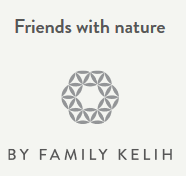 Miért tartjuk ezt jó gyakorlatnak a Rákos-patak számára?Rákos-patak revitalizációja a térség ökoturizmusának alappillére lenne. Azonban a települések stratégiai dokumentumai nem helyezték előtérbe a patak menti szálláshelyek kialakítását. Ez némi kivetnivalót hagy maga után, hiszen a kerékpárút létrejöttével párhuzamosan turistaforgalom növekedésével is számolni kell. Ebből kifolyólag szükséges, hogy a patak menti turisztikai stratégia részletezzen legalább egy szállodafejlesztést, amely elszállásolja majd a kerékpáros turizmus kedvelőit. A Bled-tavi példát követve, sikeres lehet, ha egy fenntartható és autentikus kis Bed & Breakfast működne az útvonal mentén, aki „Friends with nature” mentalitást követve harmóniában áll a patakkal és környezetével. Továbbá, biztosak vagyunk abban, hogy ha valaki elkötelezett a természet iránt és csak a kerékpárút miatt látogat el hozzánk, elsőszámú választása lehet egy effajta szálláshely. Igazából minden adott lehet az exkluzív sátrak és apartmanok kialakítására, egy lényegi elemet kell biztosítani: azt, hogy egy természetközeli helyen legyen kialakítva, lehetőleg a patak mellett közvetlen, mint a példánkban is. Főként a magántulajdonú telkek jöhetnek szóba. Ezenfelül, Budapest és környékén nem jellemző a „cosy” hangulatú szálláshelyek kialakítása, inkább a minimál, bohém és erőteljes jegyek a dominálók. Ebből adódóan kétségtelenül kitűnne a turisztikai szálláshely kínálatban egy ilyen típusú ökoturisztikai szolgáltatásfejlesztés.KÁROLY-MAGASLATI ÖKOTURISZTIKAI LÁTOGATÓKÖZPONT – ökoturisztikai attrakcióA Sopronban található Károly-magaslati Ökoturisztikai Látogatóközpont a városi Tanulmányi Erdőgazdaság (TAEG) irányításában valósult meg. 2017-ben megkapta az Év Turisztikai Látogatóközpontja címet. A Károly-kilátó szomszédságában található központ a vendégek számára egyszerűen megközelíthető, a magaslatra ugyanis teljes szakaszában aszfaltozott út vezet fel. Az autók, illetve buszok számára a kilátó mellett egy parkoló is található, a látogatóközpont innen pedig csupán 800 méterre fekszik, ezt a rövid távot pedig továbbra is aszfaltozott úton gyalogosan, vagy kerékpárral tehetik meg a látogatók.A látogatóközpont alapítói azt vallják, hogy a jövő a mai gyerekek kezében van, és nem mindegy milyenné tesszük. Emiatt pedig fontosnak tartják, hogy a gyerekek megfelelő nevelésben, tanításban részesüljenek, megismerjék a természetszeretet és a környezetvédelem fontosságát, tiszteljék és szeressék az őket körülvevő tájat. Ennek elérése céljából hozták létre a látogatóközpontot, ahol az „Oktatással a természet oldalán” keretében rendszeresen szerveznek programokat különböző helyszíneiken. A változatos programok között szerepel többet között téli madárvédelem, nyomkereső túra, erdők napja, föld napja, vagy épp húsvéti készülődés is.A helyszínek között szerepel maga a Károly-magaslati Kilátó, amely mind a soproniak, mind a turisták számára népszerű látnivaló. Bár a városban több kilátó is található, kétségkívül ez a legnépszerűbb, hiszen az évek során a Tűztorony mellett ez is Sopron jelképévé vált. A ide látogató vendégek a gyönyörű kilátás mellett a kilátó történelmébe is belátást nyerhetnek. Megtudhatják például, hogy az 1900-as évek elejétől kezdve őrzi a Károly-kilátó elnevezést Romwalter Károly soproni nyomdász és lapkiadó emlékére. A kilátó mellé a 2000-es évek elejétől egy természetismereti ház is tartozik, ami pedig Gombocz Ede nevét viseli. A kis házba belépő látogatók az élővilág mintegy 140 jeles képviselőjével ismerkedhetnek meg préselt növények, preparátumok formájában. A látogatóközpont egy további népszerű helyszíne a Kőhalmy Vadászati Múzeum. Az épület földszintjén egy interaktív tárlat várja az érdeklődőket, amely elsősorban a gyerekek számára készült és az erdő változatos állat- és növényvilágát mutatja be. A felső emeletre érve már a vadászaté a főszerep és a névadó Kőhalmy Tamás hagyatékát mutatja be. A tárlat látványos képekkel, preparátumokkal nyújt betekintést a vendégek számára a vadászat rejtelmeibe, valamint a professzor úr személyes tárgyai is kiállításra kerültek. A legalsó pinceszinten pedig egy oktatóterem került kialakításra, ahol elsősorban gyerekek számára tartott előadások, filmvetítések kerülnek megrendezésre. Az épületben található továbbá az Erdei Büfé is, amely idilli, természetes környezetben várja a felfrissülni vágyó látogatókat.Az Erdei Élménypark a gyerekek szemében az egyik legnépszerűbb helyszíne az ökoturisztikai látogatóparknak. A parkot úgy alakították ki, hogy minden korosztály számára megfelelő legyen, így az egész család számára minőségi aktív kikapcsolódást nyújt. A legkisebbek számára a mezítlábas ösvény a legkedveltebb attrakciója az élményparknak.A Károly-magaslati Ökoturisztikai Látogatóközpont legújabb helyszíne a 2018 tavaszán átadott Boszorkány Meseösvény. A főként kisgyermekek számára készült ösvény egészen a parkerdőtől vezet fel a Károly-kilátóig. A gyerekek az út során különböző állomásokon, feladatokon haladhatnak végig, melyek teljesítéséért jutalom várja őket a végállomáson. A látogatóközpontról és annak programjairól az érdeklődők a TAEG honlapja mellet a Facebookon, a helyi újságokban, helyi és országos televíziókban, illetve rádión keresztül is tájékozódhatnak.Miért tartjuk jó gyakorlatnak a Rákos-patak számára?Úgy gondoljuk, hogy a Károly-magaslati Ökoturisztikai Látogatóközpont azért egy jó gyakorlat esetünkben, mivel kifejezetten családbarát szolgáltatásokat kínál, illetve nagy hangsúlyt fektet a gyermekek tanítására, nevelésére és szemléletének formálására. Továbbá olyan változatos szolgáltatásokat kínál, melyeknek köszönhetően minden korosztály megtalálja a számára kedvező programlehetőséget.BELLAGIO BIKE AND EAT TOUR –kapcsolódási lehetőségek más turizmuságakhozA Bellagio Bike and Eat Tour egy nettó három órás e-bicikli túra, mely során a résztvevők felfedezik Bellagio csodálatos tóparti városát, valamint ezzel egybekötve megkóstolhatják a város tpikus ízeit. „There is no better way to see a new country or place than by bicycle.” – olvashatjuk a hívogató szavakat a túra weboldalán. A túra hossza 20 km, a nehézségi szintjét tekintve könnyűnek mondható, és a megállásokat figyelembe véve  összesen 4 óra az időtartama. 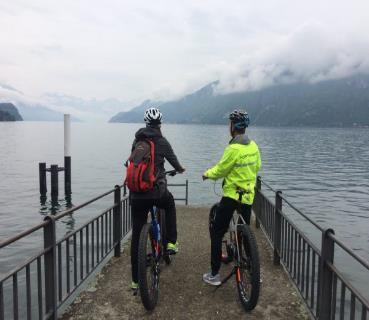 SzervezőkA kerékpáros túra szervezője a Lake Como Food Tours, ami tulajdonképpen egy program és túraszervező szervezet, mely Olaszországban kínál különféle ilyen lehetőségeket a turistáknak, akik aktívan szeretnék tölteni az utazásukat. Alapítója Laura Sanvito, és 2014 óta mutatják be a Comói-tó vidékét turistáknak az egész világról. „Our mission is to continually seek out and share unique quality experiences at Lake Como and surrounding areas”- olvashatjuk a szervezet honlapján a missziójukat megfogalmazó szavakat. A túra útvonalaTalálkozó pont a Car Ferry Terminál Ticket Office (Via Lungo Lario Manzoni, 8 Bellagio, Italy) előtt van, innen indul a túra reggel 9:30-kor. A túra állomásai a következők: Limonta, egy kis falucska a Comói-tó keleti partján, ahol egy látványosság egy kecse templom. Punta Spartivento, a bellagioi félsziget végén, ami a tó szívét képviseli Pescallo. Ezután következik Loppia, egy halászváros, ami szintén egy rejtőzködő drágakő. Ezután Aureggio hegyein folytatódik tovább az út, ahol oliva ültetvényeken hajthatnak keresztül. Az utolsó állomás pedig egy családi hotel és étterem, ahol finom ételeket és helyi bort szolgálnak fel.Jelentkezés, díjakA csoport elindulásához minimum 2 felnőtt jelentezőre van szükség. A túra ára 1 felnőtt részére 135 Euro. A csoportok limitáltak, általában 8 fő lehet maximum a résztevők száma, így biztosítják a személyre szabott éményt. A csomag tartalmaz mindent, amire szükség van a túra során. E-biciklit és minden egyéb felszerelést, belépőjegyet Villa Melzi-be, profi, barátságos, angolul is beszélő túravezetőket, csodás ízek kóstolását a családi hotelben, és visszautazást Bellagio-ba. Nem tartalmaz azonban szállodából/szállodába való transzfert, illetve napközbeni étel, ital fogyasztást. A találkozási és elköszönési pont azonban 20 percre van a tömegközlekedéstől, így bárhova könnyen eljuthatunk onnan. Jelentkezni a lakecomofoodtours.com-on lehet. Amennyiben a jelentkező mégis meggondolja magát valamiért, ha minimum 7 nappal korábban lemondja a foglalását akkor visszakapja a befizetett összeget. Miért jó gyakorlat ez a Rákos-patak esetében?A Bellagio Bike and Eat Tour egy kifejezetten jó gyakorlat számunkra, hiszen tökéletesen lehet adobtálni a Rákos-patakra. Ez a vízfolyás ugyanis adottságaiban tökéletes arra, hogy  egy nagyságrendileg 20 kilométeres kerékpáros túrát szervezzünk a partja mentén. Több várost is érintene ez a túra, többek között Szadát, Gödöllőt és Budapestet, így a túrázók egyfajta ismeretterjesztést is kapnának a területről. A végén pedig a Bellagio Bike and Eat Tour egy levezető közös edédre/vacsorára lennének vendégeink a résztvevők valamely, a patak vonzásában lévő étteremmel együttműködve.  BALATONI BRINGA FARSANG - hazai kerékpáros program részletes kidolgozásaA Balatoni Bringa Farsang 2020-ban már másodjára került megrendezésre. A téli kerékpártúra célja a Balatont megkerülő kerékpárút népszerűsítése és ezzel együtt a téli sportolás támogatása. A szervezők elsődleges célja annak alátámasztása volt, hogy a Balaton kerékpárútja akár az év 365 napján is kiválóan alkalmas a sportolásra. A rendezvény célja az élményszerzés és a mozgás. Ennek köszönhetően a program nem verseny, kizárólag túra. A Bringa Farsang nevet azért kapta a rendezvény, mert februárban, a farsang időszakában kerül megrendezésre. Idén február 22-én, szombaton reggel rajtoltak el a nevezők Balatonfüredről. A túra a balatonfüredi Balaton Szabadidő és Konferencia Központtól indult, majd ugyanezen helyre érkezhettek a résztvevők a célba. 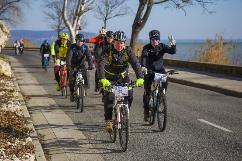 Az útvonal 11 Balaton parti várost érint, beleértve a Tihanyt is, ahonnan komp segítségével lehet átkelni Zamárdiba. A bringatúra a Balaton Keleti medencéjét öleli fel, amelyet „kis körnek” hívnak. A program leírása alapján a szintidő 8 óra, amely alatt teljesíthető a táv. A túra teljes hossza 78 km, amely során 5 db frissítő és melegedőpont áll a kerékpárosok rendelkezésére. Ezeken a pontokon teával és forralt borral frissíthetik fel magukat a résztvevők, továbbá zsíros kenyeret is ehetnek rövid pihenésük során. A mezőnyt természetesen több kísérő is követi autóval. Ezek segítségével biztosított az orvosi és szervíz ellátás. Emellett az SOS szám bármikor a kerékpározók rendelkezésére áll. A teljes biztonság biztosítása érdekében a jelentkezők számát 300 főben maximalizálták, ennél több nevezést nem fogadtak a szervezők. A normál nevezési díj 7500 Ft, amely tartalmazza többek között a névre szóló rajtszámot, a pihenőhelyeken használható higiéniai és felfrissülési lehetőségeket, a komp árát, a befutóérmet, valamint egy tál forró levest a célba érést követően. Az előre kalkulált szintidőnek köszönhetően a balatonfüredi cél elérését 17:00 órára tették. A beérkezést után, a program részét képezi a balatoni naplemente megnézése, majd a rendezvényközpontban tombolasorsolásra is sor kerül. A prémium nevezési díjat fizetők rajtszámán található sorszámmal válhatnak esélyessé, hogy egy rendkívül értékes KROSS kerékpárt nyerhessenek meg. Az eddig töretlen sikernek örvendő kerékpártúra egyre több elszánt és sportolni szerető kerékpárost bír rá arra, hogy a téli időjárás ellenére is biciklire pattanjon és tekerjen a Balaton körül.ÁTÜLTETHETŐSÉGRákos patak fejlesztési terv: Rákos Patak Parti Bringatúra a farsang jegyébenA Balatoni Bringa Farsang, mint jó példa segítségével a Rákos patak mellett haladó kerékpárutat segítségül hívva, az alábbi kerékpáros programot rendeznénk meg. A Magyar Kerékpáros Klub szervezésében kerülnek sor a rendezvény megtartására. Az egyesület országszerte több sikeres túrát szervezett már, így tapasztalt és megbízható szervezőként vágnának bele a túra lebonyolításába. A Rákos patak teljes hossza 44,3 km, amelyből a túra útvonala 44 km-t érintene. A kiindulópont Gödöllőn lenne, ahonnan egészen a XIII. kerület Duna Plázáig tartana a kerékpárút. A Duna Plázánál ömlik a Rákos Patak a Dunába. Mivel a túrán biztosan sok budapesti szívesen részt venne, ezért a rendezvény napjára külön megállapodást kötnénk a MÁV-val. Vonatok segítségével könnyen szállíthatók a kerékpárok és egészen a kiindulási pontig, Gödöllőig biztosítottá válna az eljutás a résztvevők számára. A nevezők létszámát 300 és 500 fő között várnánk, azonban az 500 főt biztonsági okokból semmiképp nem lépnénk át. A tervezés szakaszában a Magyar Kerékpáros Klub egyesületi tagjai végig mennének a tervezett útvonalon, miközben a biztonsági feltételeket, valamint a zavartalan lebonyolításhoz szükséges körülményeket is felmérnék. A szervezett kerékpártúra nem verseny, kizárólag a könnyed biciklizést tűzi ki fő célként. A túra, a jó példánkhoz hasonlóan a farsang jegyében kerülne megrendezésre, 2021. február 6-án, szombaton. A farsangi időszakban találó lenne az időpont a program megtartására. Amennyiben szélsőséges, hideg téli időjárás miatt a rendezvény nem bonyolítható le biztonságos körülmények között, akkor február 13-ára „esőnapot” tűznénk ki. A rajt 11 órakor Gödöllő Szada felőli határából indulna, s a cél körülbelül 4-6 óra múlva a Duna Plázánál véget érő kerékpárúton kerülne kialakításra. A túra kezdő-és végállomása között kettő pihenőhely várná a túrán résztvevőket. Az első pihenési lehetőség Pécelen, a 20. km-nél helyezkedne el. A második pihenőhely Budapesten, a X. kerületben, a 35. km-nél kapna helyet. Ezen megállási pontokon fűtött „hüttéket”, mosdóhasználati lehetőséget, forró teát és kávét biztosítanánk. A túra megtételére tervezett idő alapján a célba érkezés körülbelül 15:00-17:00-ra várható. A Duna partra érkezve a naplementét nézhetik meg a résztvevők. Rövid pihenő után, a jókedvvé lesz a főszerep. Mivel a program a farsang és a sport jegyében kerül megrendezésre, jelmezversenyt tartunk. Jelmez viselése nem a túrán való részvétel feltétele, ez csupán opcionális lehetőség. A célba érést követően, a Rákos patak agglomerációjában található városok képviselői bírálják a farsangi jelmezeket. Az első három helyezett minőségi magyar borválogatást kap jutalomként. A rendezvény finanszírozása kapcsán, több támogatással is szeretnénk élni. Számítunk a kerékpárút által érintett települések támogatására. Így a gödöllői, isaszegi, péceli, Fővárosi Önkormányzat, illetve a XVII.,X.,XIV.,és a XIII. kerület együttműködésére is. Ezenfelül a Széchenyi 2020 pályázat keretében is lehetőség nyílna támogatásra. Ennek keretében a Kerékpárosbarát címre nyújtanánk be pályázatot, ezen belül is a téli kerékpározás népszerűsítése céljából igényelnénk a támogatást. (A pályázatról talált információkat feltűntető honlap elérhetőségét a hivatkozásjegyzékben helyeztük el.) Mindemellett a Magyar Kerékpáros Klub is képes a rendezvény lebonyolítását támogatni. A pihenőhelyeken, illetve a rajt és célpontokban önkénteseket várnánk, akik elsősorban az érintett településeken élők köréből kerülnének ki. A jelentkezés és a regisztráció a Magyar Kerékpáros Klub hivatalos weboldalán, illetve Facebook oldalán bonyolítható le. A monitoring alkalmazásaképpen a regisztráció kezdetétől különböző időintervallumokban mérnénk fel a regisztráltak számát. Ezenfelül indikátorként alkalmazzuk azt, hogy a rendezvényre a regisztráltak száma eléri a maximális kapacitást.A költségek tekintetében, a pihenőhelyen kínált étel és ital mellett, az 5 km-enként felállított elsősegély-pontokkal is számolunk. Emellett 10 km-enként mobil mellékhelyiségeket helyeznénk el, valamint a mezőnyt mozgó orvosi és szerviz kísérők követik. Értékmegőrzésre és ruhatár használatára a kiinduló, valamint a túra végpontján, illetve a két pihenőhelyen lehetőséget biztosítunk. A bringatúrát természetesen marketinggel is támogatnánk, amelyre 200 000 Ft-os keretet szabunk meg.  Mivel a program jelentős költségeket emészt fel, a részvételi díjat 3000 Ft-ra határozzuk meg. Az ár tartalmazza a névre szóló rajtszámokat, az egészségügyi és szervízi ellátást, valamint a pihenőhelyeken fogyasztható forró teát és kávét. Ezen kiadásokra költségvetésünkben 1 000 000 Ft költséggel számolunk, amelyből a mozgóőrség díja 9000 Ft/óra. A részvételi díjból befolyó közel 1 000 000 Ft-os összege mellé,  1 500 000 Ft-os finanszírozási kötelezettségre számítunk, amely a pályázati forrásokkal és önkormányzati támogatásokkal lenne fedezhető.A rendezvény ütemtervét illetően, a pályázat beadása a rendezvény időpontja előtt 18 hónappal esedékes, valamint az a finanszírozási források igénylésével és beérkezésével kapcsolatban is hasonló időtávval kell számolnunk. A rendezvény előkészületeire 6 hónap szükséges. A rendezvény napján az esemény 5-6 óra alatt zajlik le.Mindezek figyelembevételével a Rákos patak parti kerékpárút egy remélhetőleg népszerű téli sportolási programmal népszerűsödne.HIVATKOZÁSJEGYZÉKBikemag.hu (2020): Balatoni Bringa Farsang – több mint 300-an tekerték le a balatoni “kiskört” a hétvégén. Elérhető: https://bikemag.hu/magazin/hirek/balatoni-bringa-farsang-tobb-mint-300-an-tekertek-le-a-balatoni-kiskort-a-hetvegen (Utolsó letöltés dátuma: 2020. 05.14.)Csodalatosbalaton.hu hivatalos honlap (2020): Téli Balatoni Bringa Farsang 2020. Elérhető: https://csodalatosbalaton.hu/programok/sport/teli-balatoni-bringa-farsang-2020/ (Utolsó letöltés dátuma: 2020.05.14.)Deltamento.hu (2020): Mozgóőrség költsége, sportrendezvények biztosításának díja. Elérhető: https://deltamento.hu/ (Utolsó letöltés dátuma: 2020. 05.14.)Garden Village Bled hivatalos honlapja (2020): Elérhető: https://www.gardenvillagebled.com/en/ (Utolsó letöltés dátuma: 2020.05.14.)Kerekparosklub.hu hivatalos honlap (2020): Elérhető: https://kerekparosklub.hu/ (Utolsó letöltés dátuma: 2020.05.14.)Lake Como Food Tours hivatalos honlap (2020): Bellaggio bike and eat tour. Elérhető: https://lakecomofoodtours.com/bellagio-bike-eat-tour/ (Utolsó letöltés dátuma: 2020.05.15.)Programturizmus.hu hivatalos honlap(2020): Balatoni Bringa Farsang 2020 Balatonfüred. Elérhető: https://www.programturizmus.hu/ajanlat-balatoni-bringa-farsang.html (Utolsó letöltés dátuma: 2020.05.14.)Sportaktiv.hu hivatalos honlap (2020): Az év első bringatúrája a Balatonnál. Elérhető: https://sportaktiv.hu/balatoni-bringa-farsang/ (Utolsó letöltés dátuma: 2020.05.14.)Tanulmányi Erdőgazdaság (2018): Károly-magaslati Ökoturisztikai Látogatóközpont. Elérhető:https://taegrt.hu/wp-content/uploads/2018/09/taeg-leporello-latogatokozpont_2018.pdf (Utolsó letöltés: 2020.05.15.)Travelo online magazin (2015): Öt dolog, amit semmiképp se hagyjon ki Bledben.  Elérhető:https://www.travelo.hu/tavol/20150428-ot-kihagyhatatlan-dolog-bledben.html  (Utolsó letöltés dátuma: 2020.05.14.)Tripadvisor hivatalos honlap (2020): Garden Village Bled. Elérhető: https://www.tripadvisor.co.hu/Hotel_Review-g274863-d5983954-Reviews-Garden_Village_Bled-Bled_Upper_Carniola_Region.html (Utolsó letöltés dátuma: 2020.05.14.)